Independent learning topic plannerYear: 10Topic: Cells                                                          Subject: ScienceTopic: Cells                                                          Subject: ScienceTopic: Cells                                                          Subject: ScienceDateTopic-Resources/ Links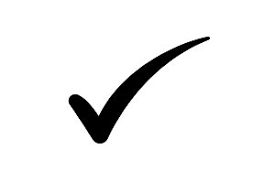 16/11/19Cell Structure & Specialised Cellshttps://www.bbc.co.uk/bitesize/guides/z84jtv4/revision/7https://www.bbc.co.uk/bitesize/guides/z84jtv4/revision/12213/11/19Microscopy & Orders of Magnitudehttps://www.bbc.co.uk/bitesize/guides/z84jtv4/revision/1https://www.bbc.co.uk/bitesize/guides/z84jtv4/revision/10320/11/19Mitosis & The Cell Cyclehttps://www.bbc.co.uk/bitesize/guides/zs8y4qt/revision/1427/11/19Transport Across Membraneshttps://www.bbc.co.uk/bitesize/guides/zc7k2nb/revision/1https://www.bbc.co.uk/bitesize/guides/zc7k2nb/revision/4https://www.bbc.co.uk/bitesize/guides/zc7k2nb/revision/8504/12/19Stem Cellshttps://www.bbc.co.uk/bitesize/guides/zs8y4qt/revision/3611/12/19Factors Affecting Diffusionhttps://www.bbc.co.uk/bitesize/guides/zc7k2nb/revision/2